ALS U HET FORMULIER OP PAPIER INVULT GEBRUIK DAN HOOFDLETTERS AUBIk ondergetekende, 	 , optredend als werkgever / vertegenwoordiger van de werkgever vraag de betaling van de stagebonus aan. Rubriek 2 of een attest van de onderwijs- of opleidingsinstelling vermeldt dat volgende jongere het opleidingsjaar beëindigd heeft: 

Naam en voornaam jongere: 	

Rijksregisternummer jongere:  
Ik wens dat de stagebonus gestort wordt op het rekeningnummer:Of indien je een buitenlandse SEPA-rekening hebt (de SEPA-landen zijn de 27 lidstaten van de Europese Unie + Ijsland, Liechtenstein, Noorwegen en Zwitserland):      
IBAN 	  BIC 	  
Ik ondergetekende,……………………………………………………………………………………………………………….., verantwoordelijke / vertegenwoordiger vande onderwijsinstellingde opleidingsinstellingNaam: 	Adres: 	 E-mailadres: 	Telefoon: 	bevestig dat de jongere 	 (naam en voornaam)
met rijksregisternummer   __  __  __  __  __  __         __  __  __      __  __in onze instelling een alternerende opleiding volgdemet als finaliteit (naam opleiding): 	De jongere heeft het opleidingsjaar beëindigd op    _ _  /_ _  / 2 0 _ _
indien de alternerende opleiding voortijdig is stopgezet (omdat hetzij de theoretische opleiding, hetzij de praktische opleiding, hetzij beide stopgezet zijn), de effectieve einddatum van de alternerende opleiding vermelden.In het kader van deze alternerende opleiding, werkte de jongere 	van  _ _  /_ _  / 2 0 _ _      	tot  _ _  /_ _  / 2 0 _ _ 	 (begindatum overeenkomst)        ((vroegtijdige) einddatum overeenkomst)	bij de werkgever 	……………………………………………………………………(benaming van de onderneming)Ondernemingsnummer□ Dit is een verlenging van de overeenkomst bij dezelfde werkgever en onder dezelfde finaliteit (opleiding) waarvoor vroeger reeds een goedkeuring werd verkregen. Deze verlenging werd nog niet medegedeeld met een initiële aanvraag.	Einddatum eerste overeenkomst: 		Begindatum verlengde overeenkomst:	 	Let op, een kopie van de nieuwe (verlengde) overeenkomst bijvoegen is verplicht!Ik bevestig op eer dat deze verklaring oprecht en volledig is.Aanvraag betaling Stagebonus 
Departement Werk & Sociale EconomieStart- en stagebonusKoning Albert II-laan 35 bus 20, 1030 BRUSSELstartenstagebonus@vlaanderen.beDe werkgever dient deze aanvraag in (per mail OF post) binnen de 4 maanden na het einde van het opleidingsjaar (of na de effectieve einddatum van de alternerende opleiding indien voortijdig stopgezet). Meer informatie op: www.vlaanderen.be/stagebonus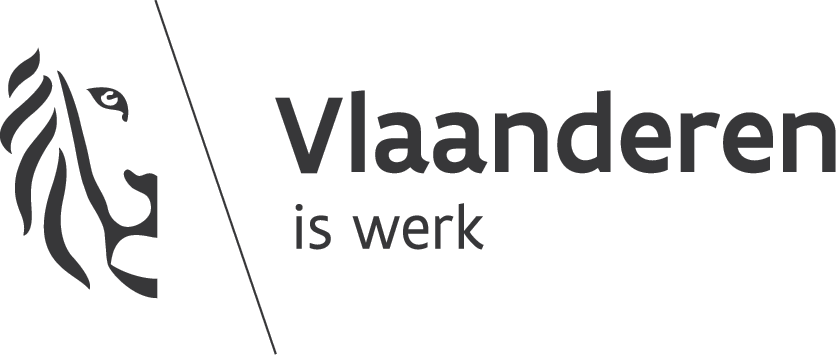 Aanvraag betaling Stagebonus 
Departement Werk & Sociale EconomieStart- en stagebonusKoning Albert II-laan 35 bus 20, 1030 BRUSSELstartenstagebonus@vlaanderen.beDe werkgever dient deze aanvraag in (per mail OF post) binnen de 4 maanden na het einde van het opleidingsjaar (of na de effectieve einddatum van de alternerende opleiding indien voortijdig stopgezet). Meer informatie op: www.vlaanderen.be/stagebonusIn te vullen door de dienstontvangstdatumIn te vullen door de dienstontvangstdatumAanvraag betaling Stagebonus 
Departement Werk & Sociale EconomieStart- en stagebonusKoning Albert II-laan 35 bus 20, 1030 BRUSSELstartenstagebonus@vlaanderen.beDe werkgever dient deze aanvraag in (per mail OF post) binnen de 4 maanden na het einde van het opleidingsjaar (of na de effectieve einddatum van de alternerende opleiding indien voortijdig stopgezet). Meer informatie op: www.vlaanderen.be/stagebonusRubriek 1 – In te vullen door de werkgeverRubriek 1 – In te vullen door de werkgeverRubriek 1 – In te vullen door de werkgeverNaam en voornaam of
benaming onderneming/instelling:Ondernemingsnummer:Adres vestigingseenheid:E-mailadres:Telefoonnummer:Rekeningnummer werkgeverIk bevestig op eer dat dit attest oprecht en volledig isIk bevestig op eer dat dit attest oprecht en volledig isIk bevestig op eer dat dit attest oprecht en volledig isIk bevestig op eer dat dit attest oprecht en volledig isIk bevestig op eer dat dit attest oprecht en volledig isIk bevestig op eer dat dit attest oprecht en volledig isIk bevestig op eer dat dit attest oprecht en volledig isHandtekening werkgeverStempel ondernemingVoor- en achternaam:Datum en plaats:Rubriek 2 – In te vullen door de onderwijs- of opleidingsinstelling en af te geven aan de werkgever Rubriek 2 – In te vullen door de onderwijs- of opleidingsinstelling en af te geven aan de werkgever Rubriek 2 – In te vullen door de onderwijs- of opleidingsinstelling en af te geven aan de werkgever Rubriek 2 – In te vullen door de onderwijs- of opleidingsinstelling en af te geven aan de werkgever Rubriek 2 – In te vullen door de onderwijs- of opleidingsinstelling en af te geven aan de werkgever Rubriek 2 – In te vullen door de onderwijs- of opleidingsinstelling en af te geven aan de werkgever Datumhandtekening van de verantwoordelijkeStempel van de instelling